POPIS RADIONICA ZA PROJEKTNI DAN „Dan zahvalnosti za plodove zemlje“ 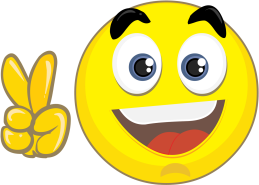 Učitelji voditelji radionicaNaziv aktivnostiKratak opis aktivnostiLjiljana Drnić (HJ)Helena Filipović (GK)Kruška – jabuka - šljivaUčenici proučavaju pisane tekstove o kruški, jabuci i šljivi, prikupljaju zanimljivosti i mudre izreke na temu KRUŠKA-JABUKA-ŠLJIVA,uočavaju i istražuju značenje pojmova kruška, jabuka i šljiva,prezentiraju materijale na temu KRUŠKA-JABUKA-ŠLJIVA,fotografiraju rad sudionika,pismeno dokumentiraju rad radionica,pripremaju materijale za izradu zidnih novina i postavljaju zidne novine na pano u predvorju školeĐurđica Petković Biočić (HJ)Ivančica Puškarić (EJ)Valentina Ručnov (NjJ)Kreativna radionica na temu Kafić „U slast“Učenici će kroz igru sastaviti skupine od 4 člana – svaki učenik dobit će dio opisa voća na engleskom i njemačkom jeziku i pronaći ostala 3 učenika koji imaju ostale dijelove opisa istog voća. Ovako sastavljene skupine odlučit će u kojoj aktivnosti žele sudjelovati: a) pripremanje voćne salateb) pripremanje napitka smoothiec) izrađivanje jelovnika na hrvatskom, engleskom i njemačkom jezikud) izrađivanje ukrasa i ukrašavanje učionice u stilu kafića3)   Svaka skupina realizira svoje zadatke.4)   Učenici prezentiraju svoje uratke i zajedno konzumiraju pripremljenu hranu i napitke.Danijela Selak (HJ)Dinko Smolčić (Mat)TikvaGledanje dokumentarnog filma, upoznavanje s pojmovima frazem i onomastika i njihovo primjenjivanje na riječi tikva, rješavanje zadataka iz matematike primjenjivih u svakodnevnom životuMatea Madjer (HJ)Lahorka Marić (EJ)Piramida zdravljaHealthy foodUčenici će se kroz zabavnu radionicu upoznati s različitim vrstama voća i povrća te slagati piramidu zdrave prehraneMarija Trajanov (EJ)Martina Milinković (Geo)Fall Scavenger huntU igri Scavenger hunt od učenika se očekuje da u svojoj okolini pronađu predmete (jesenski plodovi) koje imaju zadan oblik, boju i teksturu. Kako bi pronašli tražene predmete, učenici će koristiti kartu, te upute na engleskom jezikuJasminka Vidović Buinac (Lik)Projekt „Grad na drugi pogled“Radionice urbanog aktivizma – učenici predlažu poboljšanja našeg grada Staša Muža (Geo)Marina Bjelić (Mat)Ana Mlađenović (Mat)Geografija i matematika u čaši vinaberba grožđa kroz povijest, prodaja, uvoz i izvoz boca vina, uspoređivanje cijena grožđa na veletržnicama  u Zagrebu, Splitu, Osijeku i Rijeci, utvrđivanje cijena najskupljih boca vina u svijetu, uspoređivanje postotka alkohola u vinima i nekim drugim alkoholnim pićimamozaično slaganje slika s obzirom na zadani razlomak, igra Bingo, pronalaženje izlaza iz labirintaNada Arsoska (Kem)Tomislav Marjanović (Prir, Bio)Iva Kvesić (Bio)KukuruzUčenici će kroz zanimljive radionice upoznati podrijetlo, sorte te kemijski sastav kukuruza,  steći znanje o važnosti kukuruza u ljudskoj prehrani i očuvanju te kulture za buduće naraštajeDubravka Š. Tomaš (Vj)Monika Leško (Vj)Darko Jelekovac (VJ)Odlazak u Caritas sisačke biskupijeUčenici u suradnji s učiteljima i roditeljima prikupljaju brašno i tjesteninu tjedan dana i nose ga u Karitas na sam projektni dan;djelatnici Karitasa demonstriraju rad i život u istome, provode učenike kroz sve prostorije i upućuju ih kako i oni sami mogu biti korisni (volontirati, prikupljati, posjećivati i pomagati potrebite).Ranko Hrs (TZK)Mirela Gec (TZK)Tomislav Turkalj (Pov)Klinac grad, kula i samostan u Čuntićuposjetiti Klinac grad, razgledati staru utvrdu te upoznati povijest koju vežemo uz istuposjetiti samostan i crkvu Svetoga Antuna Padovanskoga u Hrvatskom ČuntićuRazgledati unutrašnji prostor samostana i imenovati predmete iz starine koje redovnici čuvajuusvojiti zdrav način života i razumjeti kako prehrana, tjelesna aktivnost i  odluke o vlastitom ponašanju i odnosima s drugim ljudima utječu na tjelesno, mentalno, emocionalno i socijalno zdravljeMarija Vrbanac (Teh)Prometna kulturaUčenici će u sklopu projekta polaganja vozačkog ispita za bicikl svladavati osnovne ponašanja u prometu, izvoditi vožnju spretnosti biciklom na poligonu, upoznavati se s prometnim pravilima i propisimaTihomir Ceković (Teh)Osnovne robotikeSvladavanje osnova upravljanja robotom